LiteracyReading: Continue to read at home and take AR quizzeshttps://ukhosted3.renlearn.co.uk/2235372/default.aspxMonday: Spelling Activity:Please refer to See Saw for Group TasksTuesday: Grammar: Verbs – Past, Present, Future (regular and irregular)Link: https://www.youtube.com/watch?v=SXlSJpC4Ilo  ANDhttps://www.youtube.com/watch?v=QlZXd-m6Pdw Please refer to See Saw for Group TasksWednesday: Writing: Creative Writing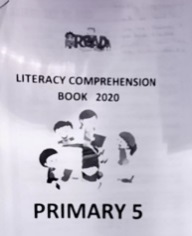 Thursday: Comprehension: Please complete a comprehension from the ‘Literacy Comprehension Booklet’ – this booklet was sent home.Friday: Friday TestAsk an adult or sibling to test you!Handwriting ‘The quick brown fox jumps over the lazy dog’NumeracyMonday: Rounding to the nearest 10Link: Corbett Maths Rounding to the nearest 10 - Primaryhttps://www.youtube.com/watch?v=QWsQ0RjCC5gORRounding to the Nearest 10https://www.youtube.com/watch?v=wXPEUPjPFTE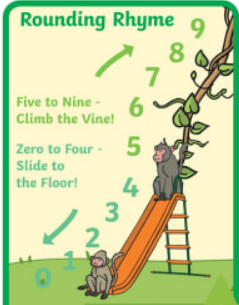 Please refer to See Saw for Group TasksTuesday: Rounding to the nearest 100Link: Corbett Maths Rounding to the nearest 100 - Primaryhttps://www.youtube.com/watch?v=2YpURODDiLcORLink: Round Up and Down to The Nearest 10 Or 100 | Math | Grade 3 | Kids Academyhttps://www.youtube.com/watch?v=VPdE5aOH52gPlease refer to See Saw for Group TasksWednesday:Times Tables Rock Stars or NumbotsThursday: Calculating PerimeterLink: Corbett Maths Perimeterhttps://www.youtube.com/watch?v=6UCVcYnjBG4Please refer to See Saw for Group TasksFriday: Weekly Challenge!Ask an adult or sibling to test you!Other Curriculum AreasNew Topic: Natural Disasters/ Extreme EarthEarthquakesLinks:Video: https://www.youtube.com/watch?v=Q-v-G1iL67wInformation:https://www.coolkidfacts.com/earthquakes-for-kids/We would like you to complete the following activities:Write five facts about earthquakesResearch - Find out about an earthquake that has happened in the last 5 years.